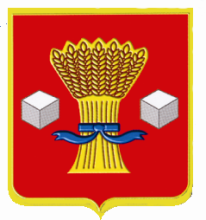 АдминистрацияСветлоярского муниципального района Волгоградской областиПОСТАНОВЛЕНИЕот 10.10.2016                    № 1551О внесении изменений в постановление администрации Светлоярского муниципального района от 14.06.2016          № 855 «О реорганизации муниципальных  образовательных учреждений Светлоярского муниципального района Волгоградской области» В связи с изменением срока реорганизации муниципальных  образовательных учреждений Светлоярского муниципального района Волгоградской области, руководствуясь Уставом Светлоярского муниципального района Волгоградской области,постановляю:          1. Внести в постановление администрации Светлоярского муниципального района от 14.06.2016 № 855 «О реорганизации муниципальных  образовательных учреждений Светлоярского муниципального района Волгоградской области» следующие изменения:         - пункт 1 изложить в следующей редакции:         «1. В целях создания единой непрерывной системы образования, способствующей эффективному развитию ребёнка, а также оптимизации кадровых, материально-технических, организационно-методических средств, направленных на повышение эффективности бюджетных расходов и рационального использования муниципальной собственности, реорганизовать  муниципальное казённое образовательное учреждение Светлоярская вечерняя (сменная) общеобразовательная школа Светлоярского муниципального района Волгоградской области (далее по тексту – МКОУ Светлоярская ВОШ), в форме присоединения  к  муниципальному казенному образовательному учреждению Светлоярской средней общеобразовательной школе № 1 Светлоярского муниципального района Волгоградской области (далее по тексту – МКОУ Светлоярская СОШ №1) в срок до 01.12.2016.»;         - пункт 9 изложить в следующей редакции:         «9. Руководителю МКОУ Светлоярской СОШ №1  (Триголос М.Р.) провести регистрацию Устава МКОУ Светлоярской СОШ №1 (в новой редакции) в установленном порядке в налоговом органе».          2.  Постановление  администрации Светлоярского муниципального района от 05.08.2016 № 1208 «О внесении изменений в постановление администрации Светлоярского муниципального района от 14.06.2016 № 855 «О реорганизации муниципальных  образовательных учреждений Светлоярского муниципального района Волгоградской области»  считать утратившим силу.          3. Настоящее постановление вступает в силу с момента его подписания.           4. Отделу по муниципальной службе, общим и кадровым вопросам     (Иванова Н.В.) разместить настоящее постановление в сети Интернет на официальном сайте Светлоярского муниципального района Волгоградской области.           5. Контроль над исполнением настоящего постановления возложить на заместителя главы Светлоярского муниципального района Волгоградской области Бобиченко В.П.Глава муниципального района                                                             Б.Б. Коротков